Students’ Union, University of CalgaryCOMMITTEE OF 10,000: 2021 ApplicationEvery year, the Students’ Union, University of Calgary, collects a small levy from undergraduate students to give to charitable causes throughout the city. Intended to foster positive relations with the off-campus community, it represents a way for students to give back to the city that is home to their post-secondary institution. Made up entirely of representatives from the student body, the Committee of 10,000 distributes approximately $20,000 annually. Individual organizations are eligible to receive up to $5,000. An ideal candidate will provide meaningful opportunities for University of Calgary students to get involved with and make a difference in the local community.Criteria for Evaluation:Provision of meaningful involvement opportunities for University of Calgary studentsRelevance of the project to the interests of University of Calgary studentsImpact of the project on the local communityNeed for funding/access to other funding opportunitiesUniqueness of the projectHow the funds will be specifically allocatedApplicants are rarely awarded the maximum grant of $5,000. The Committee of 10,000 is more inclined to award the specific amount requested if it is smaller than the maximum and its allocation is clearly explained. Successful applications will need be required to report to the committee how the funds were allocated.  Applications that are aimed at generating a profit for the organization, or that allocate half or more of the funding for staff compensation will not be considered.All applicants must be registered non-profit or charitable organizations. Applications from clubs registered with the Students’ Union or other on-campus groups will not be considered. Only one application per organization will be accepted.Organizational Information and Project Proposal:Please type your answers to the following questions in a proposal and attach it to this form.  Please limit the application length to no more than 7 pages of doubled spaced text (excluding this form). Additional information will not be considered.What is your organization’s mission and what are you doing to achieve it? What makes you unique from other organizations?Describe and demonstrate the current and/or potential involvement of University of Calgary students in your organization and this specific.  If relevant, how will this project have a positive impact on the campus community?What specific impact would a donation have on the community you serve and how many individuals will it have an impact on?Outline a plan of action, including a timeline, for the use of the potential grant within your organization. Be specific about the planned use of requested funds.What other organizations have you approached for funding? What plans do you have for sustainable funding?Please include a reference or testimonial of your organization’s success to date.Have you received a Committee of 10,000 grants in the past? If so, how much money did you receive and when?GENERAL INFORMATION REQUIREDGENERAL INFORMATION REQUIREDOrganization’s name:Organization’s name:   Registered charity or non-profit business number:   Registered charity or non-profit business number:Address:Address:Phone number:Fax number:Contact name:Email address:The 2021 application deadline is March 12, 2021 at 4:30 PM. All applications must be delivered to the Students’ Union via email by the deadline. Late applications will not be reviewed.Submit your application by email as single PDF to: louisa.pumilia@ucalgary.ca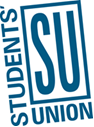 